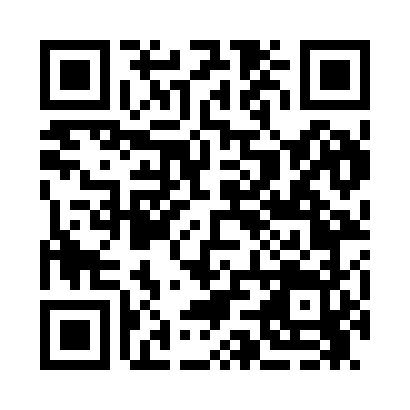 Prayer times for Abbottstown, Pennsylvania, USAWed 1 May 2024 - Fri 31 May 2024High Latitude Method: Angle Based RulePrayer Calculation Method: Islamic Society of North AmericaAsar Calculation Method: ShafiPrayer times provided by https://www.salahtimes.comDateDayFajrSunriseDhuhrAsrMaghribIsha1Wed4:446:071:054:558:039:272Thu4:426:061:054:568:049:283Fri4:416:051:054:568:059:304Sat4:396:041:054:568:069:315Sun4:386:031:054:568:079:326Mon4:366:021:054:578:089:347Tue4:356:001:044:578:099:358Wed4:335:591:044:578:109:369Thu4:325:581:044:578:119:3810Fri4:305:571:044:588:129:3911Sat4:295:561:044:588:139:4012Sun4:285:551:044:588:149:4213Mon4:265:541:044:588:159:4314Tue4:255:531:044:598:169:4415Wed4:245:521:044:598:179:4616Thu4:225:521:044:598:189:4717Fri4:215:511:045:008:189:4818Sat4:205:501:045:008:199:5019Sun4:195:491:045:008:209:5120Mon4:185:481:055:008:219:5221Tue4:175:481:055:018:229:5322Wed4:155:471:055:018:239:5523Thu4:145:461:055:018:249:5624Fri4:135:451:055:018:259:5725Sat4:125:451:055:028:259:5826Sun4:125:441:055:028:269:5927Mon4:115:441:055:028:2710:0028Tue4:105:431:055:028:2810:0129Wed4:095:431:055:038:2910:0230Thu4:085:421:065:038:2910:0331Fri4:075:421:065:038:3010:05